NAGYKOVÁCSI NAGYKÖZSÉG ÖNKORMÁNYZATPÉNZÜGYI ÉS TELEPÜLÉSFEJLESZTÉSI BIZOTTSÁGELNÖKEMEGHÍVÓ Nagykovácsi Nagyközség ÖnkormányzatánakPénzügyi és településfejlesztési bizottsági üléséreAz ülés helye: 	Vállalkozói InkubátorházIdőpontja: 		2015. november 16. hétfő 18 óraNapirend előtt:A Pilisvörösvár és Vidéke Takarékszövetkezet Nagykovácsi Fiók vezetője, Fürészné Gelencsér Margit meghallgatásaNapirend:Nyílt ülés: Az önkormányzat 2015. évi költségvetéséről szóló 1/2015. (II.24.) önkormányzati rendeletének 3. sz. módosítása E – 128Előterjesztő: Kiszelné Mohos Katalin polgármesterElőadó: Perlaki Zoltán osztályvezetőTárgyalja: PBNagykovácsi Nagyközség Önkormányzata és költségvetési szerveinek tájékoztatója a 2015. évi költségvetés háromnegyed éves teljesítéséről E – 137Előterjesztő: Kiszelné Mohos Katalin polgármesterElőadó: Perlaki Zoltán osztályvezetőTárgyalja: PBA helyi adókról szóló 33/2012 (XI. 26.) számú önkormányzati rendelet felülvizsgálata E – 133Előterjesztő: Kiszelné Mohos Katalin polgármesterElőadó: Papp István jegyzőTárgyalja: PB, EÜBDöntés a Nagykovácsi Nagyközség Helyi Építési Szabályzatának – 19/2009.(IX.01.) kt. sz. rendelet – módosításáról, a Julianna-major területének (Strilich Pál Cserkészpark) fejlesztése érdekében. E – 134Előterjesztő: Kiszelné Mohos Katalin polgármesterElőadó: Györgyi Zoltán főépítészTárgyalja: PBDöntés a Nagykovácsi helyi építészeti örökség értékeiről és azok helyi védetté nyilvánításáról szóló 4/1999. ( IV.07.) önkormányzati rendelet módosításáról, valamint a Nagykovácsi Temető VI. parcellájának megszüntetéséről és Kegyeleti Emlékhely létrehozásáról E – 140Előterjesztő: dr. Klein Katalin képviselőTárgyalja: PBDöntés állami tulajdonú ingóságok ingyenes önkormányzati tulajdonba adására vonatkozó kezdeményezésről E – 138Előterjesztő: Kiszelné Mohos Katalin polgármesterElőadó: dr. Halmosi-Rokaj Odett osztályvezetőTárgyalja: PBDöntés dr. Jakab Erika gyermekorvos kérelme tárgyában E – 130Előterjesztő: Kiszelné Mohos Katalin polgármesterElőadó: dr. Halmosi-Rokaj Odett osztályvezetőTárgyalja: PBKérelem tornaterem bérleti díjának csökkentésére E – 141Előterjesztő: Kiszelné Mohos Katalin polgármesterElőadó: dr. Halmosi-Rokaj Odett osztályvezetőTárgyalja: PB, OKBDöntés a 2015. október 22-én beadott vis maior igény önrészéről E – 136Előterjesztő: Kiszelné Mohos Katalin polgármesterElőadó: dr. Halmosi-Rokaj Odett osztályvezetőTárgyalja: PBZárt ülés:Döntés telekhatár rendezésről az önkormányzati tulajdonú 4682/5 hrsz-ú és a korábbi döntések alapján magántulajdonba kerülő 1001/3 és 4682/4 hrsz-ú ingatlanok között E – 143 – ZÁRT ÜLÉSEN TÁRGYALANDÓElőterjesztő: Kiszelné Mohos Katalin polgármesterElőadó: Györgyi Zoltán főépítészTárgyalja: PBDöntés a polgármester jutalmazásáról E – 144 – ZÁRT ÜLÉSEN TÁRGYALANDÓElőterjesztő: Tegzes Endre képviselőTárgyalja: PBNagykovácsi, 2015. november 13.Tegzes Endre sk. Bizottsági elnök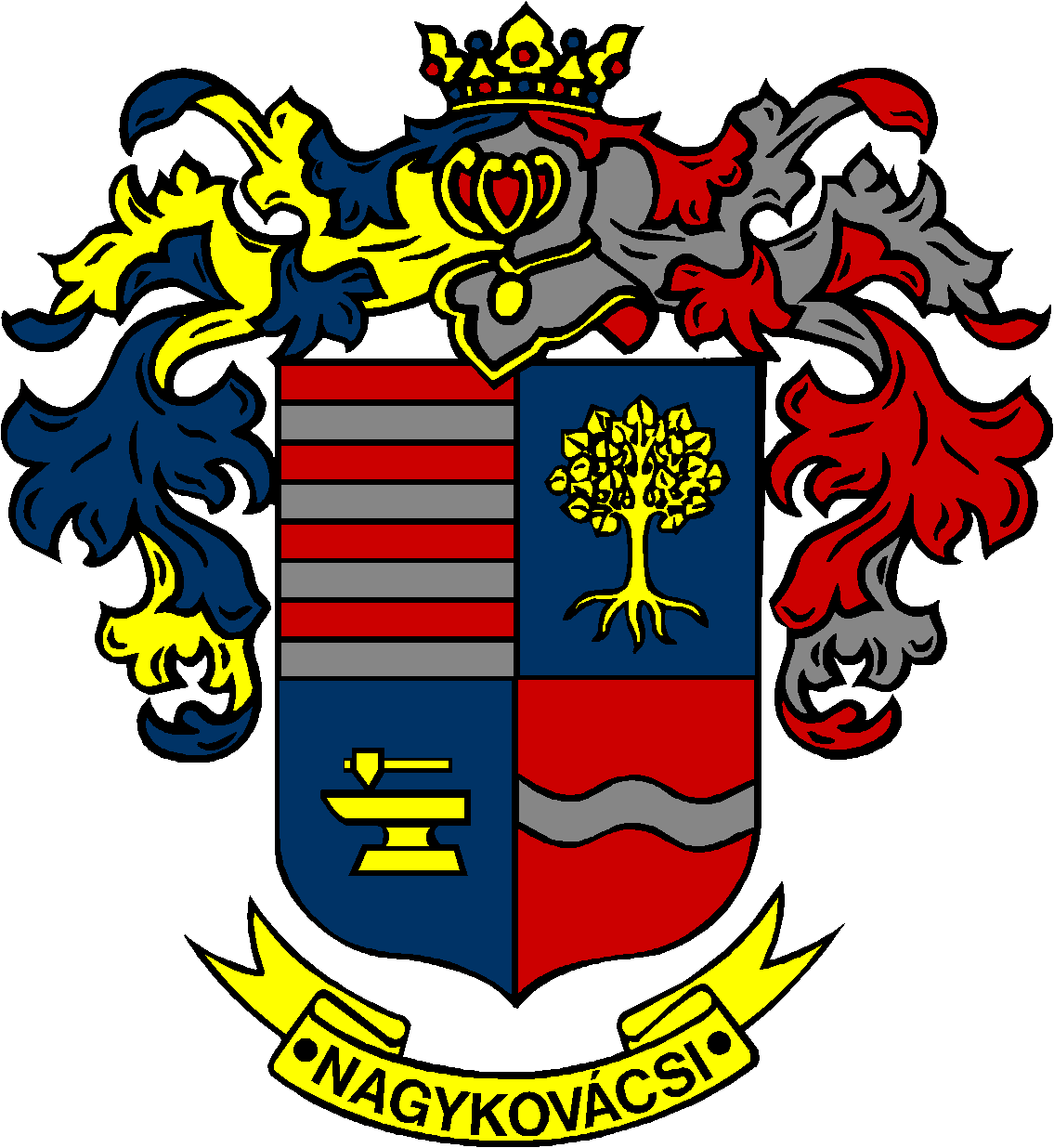 